Prüfungsreferat der Naturwissenschaftlichen Fakultät Bekanntgabe des Themas der Masterarbeit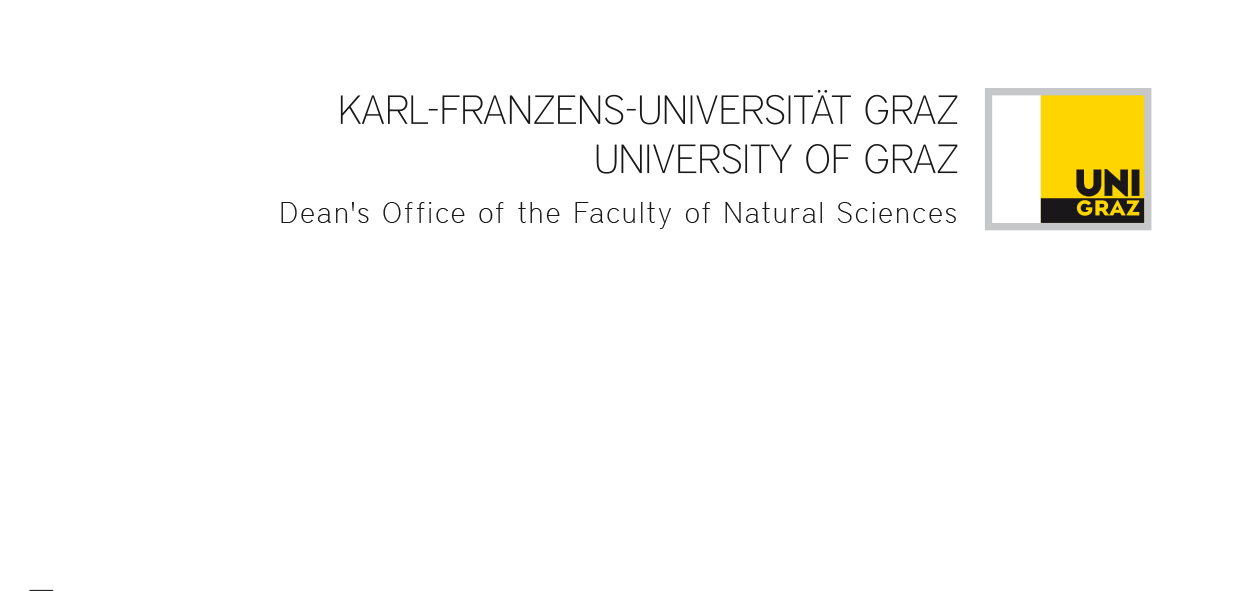 Announcement of the Master’s thesis topicBitte wenden!**Datenschutzerklärung/Declaration regarding the disclosure duty: 
https://nawi.uni-graz.at/de/studienservice/datenschutzerklaerung-fuer-externe-begutachterinnen-und-lehrende/Bitte füllen Sie das Formular aus und holen Sie die Unterschriften der betreuenden, der evtl. mitwirkenden Person und der Institutsleitung ein! Bitte schicken Sie das Dokument danach an nawi.pruefref@uni-graz.at!Please complete the form and collect the signatures of your supervisor, an optional co-supervisor and the Head of the Institute! Afterwards, please forward the document to nawi.pruefref@uni-graz.at! Bitte füllen Sie das Formular aus und holen Sie die Unterschriften der betreuenden, der evtl. mitwirkenden Person und der Institutsleitung ein! Bitte schicken Sie das Dokument danach an nawi.pruefref@uni-graz.at!Please complete the form and collect the signatures of your supervisor, an optional co-supervisor and the Head of the Institute! Afterwards, please forward the document to nawi.pruefref@uni-graz.at! Bitte füllen Sie das Formular aus und holen Sie die Unterschriften der betreuenden, der evtl. mitwirkenden Person und der Institutsleitung ein! Bitte schicken Sie das Dokument danach an nawi.pruefref@uni-graz.at!Please complete the form and collect the signatures of your supervisor, an optional co-supervisor and the Head of the Institute! Afterwards, please forward the document to nawi.pruefref@uni-graz.at! Bitte füllen Sie das Formular aus und holen Sie die Unterschriften der betreuenden, der evtl. mitwirkenden Person und der Institutsleitung ein! Bitte schicken Sie das Dokument danach an nawi.pruefref@uni-graz.at!Please complete the form and collect the signatures of your supervisor, an optional co-supervisor and the Head of the Institute! Afterwards, please forward the document to nawi.pruefref@uni-graz.at! Bitte füllen Sie das Formular aus und holen Sie die Unterschriften der betreuenden, der evtl. mitwirkenden Person und der Institutsleitung ein! Bitte schicken Sie das Dokument danach an nawi.pruefref@uni-graz.at!Please complete the form and collect the signatures of your supervisor, an optional co-supervisor and the Head of the Institute! Afterwards, please forward the document to nawi.pruefref@uni-graz.at! Bitte füllen Sie das Formular aus und holen Sie die Unterschriften der betreuenden, der evtl. mitwirkenden Person und der Institutsleitung ein! Bitte schicken Sie das Dokument danach an nawi.pruefref@uni-graz.at!Please complete the form and collect the signatures of your supervisor, an optional co-supervisor and the Head of the Institute! Afterwards, please forward the document to nawi.pruefref@uni-graz.at! Bitte füllen Sie das Formular aus und holen Sie die Unterschriften der betreuenden, der evtl. mitwirkenden Person und der Institutsleitung ein! Bitte schicken Sie das Dokument danach an nawi.pruefref@uni-graz.at!Please complete the form and collect the signatures of your supervisor, an optional co-supervisor and the Head of the Institute! Afterwards, please forward the document to nawi.pruefref@uni-graz.at! Matrikelnummer 
Registration numberStudienkennzahlCurriculum numberStudienkennzahlCurriculum numberUB 066/     StudienplanversionCurriculum versionBezeichnung des StudiumsName of the programmeBezeichnung des StudiumsName of the programmeFamilienname, Vorname(n)
Last name, First name(s)Familienname, Vorname(n)
Last name, First name(s)Bezeichnung des Faches/Teilgebietes/Moduls lt. Studienplan, dem das Thema der Masterarbeit zuzuordnen ist/Subject/subfield/module for the Master’s thesis according to the curriculumBezeichnung des Faches/Teilgebietes/Moduls lt. Studienplan, dem das Thema der Masterarbeit zuzuordnen ist/Subject/subfield/module for the Master’s thesis according to the curriculumBezeichnung des Faches/Teilgebietes/Moduls lt. Studienplan, dem das Thema der Masterarbeit zuzuordnen ist/Subject/subfield/module for the Master’s thesis according to the curriculumBezeichnung des Faches/Teilgebietes/Moduls lt. Studienplan, dem das Thema der Masterarbeit zuzuordnen ist/Subject/subfield/module for the Master’s thesis according to the curriculumBezeichnung des Faches/Teilgebietes/Moduls lt. Studienplan, dem das Thema der Masterarbeit zuzuordnen ist/Subject/subfield/module for the Master’s thesis according to the curriculumBezeichnung des Faches/Teilgebietes/Moduls lt. Studienplan, dem das Thema der Masterarbeit zuzuordnen ist/Subject/subfield/module for the Master’s thesis according to the curriculumBezeichnung des Faches/Teilgebietes/Moduls lt. Studienplan, dem das Thema der Masterarbeit zuzuordnen ist/Subject/subfield/module for the Master’s thesis according to the curriculumVorläufig geplanter Titel der MasterarbeitPlanned title of the Master’s thesisVorläufig geplanter Titel der MasterarbeitPlanned title of the Master’s thesisVorläufig geplanter Titel der MasterarbeitPlanned title of the Master’s thesisVorläufig geplanter Titel der MasterarbeitPlanned title of the Master’s thesisVorläufig geplanter Titel der MasterarbeitPlanned title of the Master’s thesisVorläufig geplanter Titel der MasterarbeitPlanned title of the Master’s thesisVorläufig geplanter Titel der MasterarbeitPlanned title of the Master’s thesisVoraussichtlicher Beginn der BetreuungExpected start of the supervisionVoraussichtlicher Beginn der BetreuungExpected start of the supervisionVoraussichtlicher Beginn der BetreuungExpected start of the supervision* Hiermit erkläre ich an Eides statt, dass ich den Einsatz von textgenerierenden Künstlicher Intelligenz (KI)-gestützten Werkzeugen (wie z.B. ChatGPT, Grammerly Go) vollständig und wahrheitsgetreu als solches in der Masterarbeit kenntlich mache! / *I hereby confirm that I fully and truthfully disclose the use of text-generating Artificial Intelligence (AI)-based tools (such as ChatGPT, Grammarly Go) in the Master's thesis!* Hiermit erkläre ich an Eides statt, dass ich den Einsatz von textgenerierenden Künstlicher Intelligenz (KI)-gestützten Werkzeugen (wie z.B. ChatGPT, Grammerly Go) vollständig und wahrheitsgetreu als solches in der Masterarbeit kenntlich mache! / *I hereby confirm that I fully and truthfully disclose the use of text-generating Artificial Intelligence (AI)-based tools (such as ChatGPT, Grammarly Go) in the Master's thesis!* Hiermit erkläre ich an Eides statt, dass ich den Einsatz von textgenerierenden Künstlicher Intelligenz (KI)-gestützten Werkzeugen (wie z.B. ChatGPT, Grammerly Go) vollständig und wahrheitsgetreu als solches in der Masterarbeit kenntlich mache! / *I hereby confirm that I fully and truthfully disclose the use of text-generating Artificial Intelligence (AI)-based tools (such as ChatGPT, Grammarly Go) in the Master's thesis!* Hiermit erkläre ich an Eides statt, dass ich den Einsatz von textgenerierenden Künstlicher Intelligenz (KI)-gestützten Werkzeugen (wie z.B. ChatGPT, Grammerly Go) vollständig und wahrheitsgetreu als solches in der Masterarbeit kenntlich mache! / *I hereby confirm that I fully and truthfully disclose the use of text-generating Artificial Intelligence (AI)-based tools (such as ChatGPT, Grammarly Go) in the Master's thesis!* Hiermit erkläre ich an Eides statt, dass ich den Einsatz von textgenerierenden Künstlicher Intelligenz (KI)-gestützten Werkzeugen (wie z.B. ChatGPT, Grammerly Go) vollständig und wahrheitsgetreu als solches in der Masterarbeit kenntlich mache! / *I hereby confirm that I fully and truthfully disclose the use of text-generating Artificial Intelligence (AI)-based tools (such as ChatGPT, Grammarly Go) in the Master's thesis!* Hiermit erkläre ich an Eides statt, dass ich den Einsatz von textgenerierenden Künstlicher Intelligenz (KI)-gestützten Werkzeugen (wie z.B. ChatGPT, Grammerly Go) vollständig und wahrheitsgetreu als solches in der Masterarbeit kenntlich mache! / *I hereby confirm that I fully and truthfully disclose the use of text-generating Artificial Intelligence (AI)-based tools (such as ChatGPT, Grammarly Go) in the Master's thesis!* Hiermit erkläre ich an Eides statt, dass ich den Einsatz von textgenerierenden Künstlicher Intelligenz (KI)-gestützten Werkzeugen (wie z.B. ChatGPT, Grammerly Go) vollständig und wahrheitsgetreu als solches in der Masterarbeit kenntlich mache! / *I hereby confirm that I fully and truthfully disclose the use of text-generating Artificial Intelligence (AI)-based tools (such as ChatGPT, Grammarly Go) in the Master's thesis!Datum/Unterschrift der studierenden Person*Date/Signature of the student*Datum/Unterschrift der studierenden Person*Date/Signature of the student*Datum/Unterschrift der studierenden Person*Date/Signature of the student*Datum/Unterschrift der studierenden Person*Date/Signature of the student*Datum/Unterschrift der studierenden Person*Date/Signature of the student*Datum/Unterschrift der studierenden Person*Date/Signature of the student*Daten der betreuenden Person / Data of the SupervisorSollte die betreuende Person nicht habilitiert sein oder keine Stelle gem. § 99 Abs. 5 UG mit Qualifizierungsvereinbarung innehaben, ist das Formular “Antrag auf Betrauung” samt Publikationsliste anzuschließen. Bitte hierfür mit dem Prüfungsreferat Kontakt aufnehmen! / If the supervisor does not hold a postdoctoral lecturing qualification (Habilitation) or a § 99 (5) tenure track prof., the form “Application of assignment” with a publication list is to enclose. In this case please get in contact with the Prüfungsreferat!Daten der betreuenden Person / Data of the SupervisorSollte die betreuende Person nicht habilitiert sein oder keine Stelle gem. § 99 Abs. 5 UG mit Qualifizierungsvereinbarung innehaben, ist das Formular “Antrag auf Betrauung” samt Publikationsliste anzuschließen. Bitte hierfür mit dem Prüfungsreferat Kontakt aufnehmen! / If the supervisor does not hold a postdoctoral lecturing qualification (Habilitation) or a § 99 (5) tenure track prof., the form “Application of assignment” with a publication list is to enclose. In this case please get in contact with the Prüfungsreferat!Daten der betreuenden Person / Data of the SupervisorSollte die betreuende Person nicht habilitiert sein oder keine Stelle gem. § 99 Abs. 5 UG mit Qualifizierungsvereinbarung innehaben, ist das Formular “Antrag auf Betrauung” samt Publikationsliste anzuschließen. Bitte hierfür mit dem Prüfungsreferat Kontakt aufnehmen! / If the supervisor does not hold a postdoctoral lecturing qualification (Habilitation) or a § 99 (5) tenure track prof., the form “Application of assignment” with a publication list is to enclose. In this case please get in contact with the Prüfungsreferat!Daten der betreuenden Person / Data of the SupervisorSollte die betreuende Person nicht habilitiert sein oder keine Stelle gem. § 99 Abs. 5 UG mit Qualifizierungsvereinbarung innehaben, ist das Formular “Antrag auf Betrauung” samt Publikationsliste anzuschließen. Bitte hierfür mit dem Prüfungsreferat Kontakt aufnehmen! / If the supervisor does not hold a postdoctoral lecturing qualification (Habilitation) or a § 99 (5) tenure track prof., the form “Application of assignment” with a publication list is to enclose. In this case please get in contact with the Prüfungsreferat!Daten der betreuenden Person / Data of the SupervisorSollte die betreuende Person nicht habilitiert sein oder keine Stelle gem. § 99 Abs. 5 UG mit Qualifizierungsvereinbarung innehaben, ist das Formular “Antrag auf Betrauung” samt Publikationsliste anzuschließen. Bitte hierfür mit dem Prüfungsreferat Kontakt aufnehmen! / If the supervisor does not hold a postdoctoral lecturing qualification (Habilitation) or a § 99 (5) tenure track prof., the form “Application of assignment” with a publication list is to enclose. In this case please get in contact with the Prüfungsreferat!Vollständiger Name, akademische TitelLast name, First name(s), University degree(s)Vollständiger Name, akademische TitelLast name, First name(s), University degree(s)Habilitationsfach/Habilitation subjectHabilitationsfach/Habilitation subjectInstitut bzw. UniversitätInstitute/University    Uni Graz        TU Graz sonstige/other:       sonstige/other:       sonstige/other:      E-Mail-Adresse, falls nicht von der Uni Graz oder TU GrazEmail address if you do not have an address from the University of Graz or Technical University of GrazE-Mail-Adresse, falls nicht von der Uni Graz oder TU GrazEmail address if you do not have an address from the University of Graz or Technical University of GrazSollten Sie schon einmal als (Mit-)BetreuerIn oder GutachterIn an der Universität Graz tätig gewesen sein, sind nachfolgende Daten bereits bekannt und müssen nicht noch einmal ausgefüllt werden. Sollten Sie Ihre Daten nicht auf diesem Formular bekanntgeben wollen, bitte wir um eine E-Mail an nawi.pruefref@uni-graz.at. Bitte unterschreiben Sie das Dokument! / If you have already served as a (co-)supervisor or reviewer at the University of Graz it is not required to complete the following boxes. If you should have concerns to provide your data on this form please contact nawi.pruefref@uni-graz.at. Please sign the document anyway!Sollten Sie schon einmal als (Mit-)BetreuerIn oder GutachterIn an der Universität Graz tätig gewesen sein, sind nachfolgende Daten bereits bekannt und müssen nicht noch einmal ausgefüllt werden. Sollten Sie Ihre Daten nicht auf diesem Formular bekanntgeben wollen, bitte wir um eine E-Mail an nawi.pruefref@uni-graz.at. Bitte unterschreiben Sie das Dokument! / If you have already served as a (co-)supervisor or reviewer at the University of Graz it is not required to complete the following boxes. If you should have concerns to provide your data on this form please contact nawi.pruefref@uni-graz.at. Please sign the document anyway!Sollten Sie schon einmal als (Mit-)BetreuerIn oder GutachterIn an der Universität Graz tätig gewesen sein, sind nachfolgende Daten bereits bekannt und müssen nicht noch einmal ausgefüllt werden. Sollten Sie Ihre Daten nicht auf diesem Formular bekanntgeben wollen, bitte wir um eine E-Mail an nawi.pruefref@uni-graz.at. Bitte unterschreiben Sie das Dokument! / If you have already served as a (co-)supervisor or reviewer at the University of Graz it is not required to complete the following boxes. If you should have concerns to provide your data on this form please contact nawi.pruefref@uni-graz.at. Please sign the document anyway!Sollten Sie schon einmal als (Mit-)BetreuerIn oder GutachterIn an der Universität Graz tätig gewesen sein, sind nachfolgende Daten bereits bekannt und müssen nicht noch einmal ausgefüllt werden. Sollten Sie Ihre Daten nicht auf diesem Formular bekanntgeben wollen, bitte wir um eine E-Mail an nawi.pruefref@uni-graz.at. Bitte unterschreiben Sie das Dokument! / If you have already served as a (co-)supervisor or reviewer at the University of Graz it is not required to complete the following boxes. If you should have concerns to provide your data on this form please contact nawi.pruefref@uni-graz.at. Please sign the document anyway!Sollten Sie schon einmal als (Mit-)BetreuerIn oder GutachterIn an der Universität Graz tätig gewesen sein, sind nachfolgende Daten bereits bekannt und müssen nicht noch einmal ausgefüllt werden. Sollten Sie Ihre Daten nicht auf diesem Formular bekanntgeben wollen, bitte wir um eine E-Mail an nawi.pruefref@uni-graz.at. Bitte unterschreiben Sie das Dokument! / If you have already served as a (co-)supervisor or reviewer at the University of Graz it is not required to complete the following boxes. If you should have concerns to provide your data on this form please contact nawi.pruefref@uni-graz.at. Please sign the document anyway!Staatsbürgerschaft, falls kein Dienstverhältnis zur Uni Graz besteht Citizenship if you are not an employee of the University of GrazStaatsbürgerschaft, falls kein Dienstverhältnis zur Uni Graz besteht Citizenship if you are not an employee of the University of GrazStaatsbürgerschaft, falls kein Dienstverhältnis zur Uni Graz besteht Citizenship if you are not an employee of the University of GrazStaatsbürgerschaft, falls kein Dienstverhältnis zur Uni Graz besteht Citizenship if you are not an employee of the University of GrazSozialversicherungsnummer, falls vorhanden und kein Dienstverhältnis zur Uni Graz besteht / Insurance number, if existing and there is no employment to the University of GrazSozialversicherungsnummer, falls vorhanden und kein Dienstverhältnis zur Uni Graz besteht / Insurance number, if existing and there is no employment to the University of GrazSozialversicherungsnummer, falls vorhanden und kein Dienstverhältnis zur Uni Graz besteht / Insurance number, if existing and there is no employment to the University of GrazSozialversicherungsnummer, falls vorhanden und kein Dienstverhältnis zur Uni Graz besteht / Insurance number, if existing and there is no employment to the University of GrazGeburtsdatum, falls kein Dienstverhältnis zur Uni Graz bestehtDate of birth (day/month/year) if you are not an employee of the University of GrazGeburtsdatum, falls kein Dienstverhältnis zur Uni Graz bestehtDate of birth (day/month/year) if you are not an employee of the University of GrazGeburtsdatum, falls kein Dienstverhältnis zur Uni Graz bestehtDate of birth (day/month/year) if you are not an employee of the University of GrazGeburtsdatum, falls kein Dienstverhältnis zur Uni Graz bestehtDate of birth (day/month/year) if you are not an employee of the University of GrazBeamte/Beamter/Civil servantBeamte/Beamter/Civil servant   Ja/Yes        Nein/No   Ja/Yes        Nein/No   Ja/Yes        Nein/NoLaut Satzungsteil Studienrechtliche Bestimmungen der Universität Graz hat die betreuende Person die Masterarbeit innerhalb von 2 Monaten ab der Einreichung mit nachvollziehbarer schriftlicher Begründung zu beurteilen./According to the Provisions Pertaining to Study Law of the Statutes of the University of Graz, the supervisor has to grade the Master's thesis within two months of submission and send a written assessment report with reasonable grounds. Laut Satzungsteil Studienrechtliche Bestimmungen der Universität Graz hat die betreuende Person die Masterarbeit innerhalb von 2 Monaten ab der Einreichung mit nachvollziehbarer schriftlicher Begründung zu beurteilen./According to the Provisions Pertaining to Study Law of the Statutes of the University of Graz, the supervisor has to grade the Master's thesis within two months of submission and send a written assessment report with reasonable grounds. Laut Satzungsteil Studienrechtliche Bestimmungen der Universität Graz hat die betreuende Person die Masterarbeit innerhalb von 2 Monaten ab der Einreichung mit nachvollziehbarer schriftlicher Begründung zu beurteilen./According to the Provisions Pertaining to Study Law of the Statutes of the University of Graz, the supervisor has to grade the Master's thesis within two months of submission and send a written assessment report with reasonable grounds. Laut Satzungsteil Studienrechtliche Bestimmungen der Universität Graz hat die betreuende Person die Masterarbeit innerhalb von 2 Monaten ab der Einreichung mit nachvollziehbarer schriftlicher Begründung zu beurteilen./According to the Provisions Pertaining to Study Law of the Statutes of the University of Graz, the supervisor has to grade the Master's thesis within two months of submission and send a written assessment report with reasonable grounds. Laut Satzungsteil Studienrechtliche Bestimmungen der Universität Graz hat die betreuende Person die Masterarbeit innerhalb von 2 Monaten ab der Einreichung mit nachvollziehbarer schriftlicher Begründung zu beurteilen./According to the Provisions Pertaining to Study Law of the Statutes of the University of Graz, the supervisor has to grade the Master's thesis within two months of submission and send a written assessment report with reasonable grounds. Unterschrift der betreuenden Person**Signature of the supervisor**Unterschrift der betreuenden Person**Signature of the supervisor**Unterschrift der betreuenden Person**Signature of the supervisor**Unterschrift der betreuenden Person**Signature of the supervisor**Daten einer evtl. mitbetreuenden Person / Data regarding possible co-supervisorDie mitbetreuende Person muss min. ein abgeschlossenes Doktoratsstudium aufweisen (max. 1 Person).
The possible co-supervisor needs to hold at least a doctoral degree (max. 1 person). Daten einer evtl. mitbetreuenden Person / Data regarding possible co-supervisorDie mitbetreuende Person muss min. ein abgeschlossenes Doktoratsstudium aufweisen (max. 1 Person).
The possible co-supervisor needs to hold at least a doctoral degree (max. 1 person). Daten einer evtl. mitbetreuenden Person / Data regarding possible co-supervisorDie mitbetreuende Person muss min. ein abgeschlossenes Doktoratsstudium aufweisen (max. 1 Person).
The possible co-supervisor needs to hold at least a doctoral degree (max. 1 person). Daten einer evtl. mitbetreuenden Person / Data regarding possible co-supervisorDie mitbetreuende Person muss min. ein abgeschlossenes Doktoratsstudium aufweisen (max. 1 Person).
The possible co-supervisor needs to hold at least a doctoral degree (max. 1 person). Daten einer evtl. mitbetreuenden Person / Data regarding possible co-supervisorDie mitbetreuende Person muss min. ein abgeschlossenes Doktoratsstudium aufweisen (max. 1 Person).
The possible co-supervisor needs to hold at least a doctoral degree (max. 1 person). Vollständiger Name, akademische TitelLast name, First name(s), University degree(s)Vollständiger Name, akademische TitelLast name, First name(s), University degree(s)Vollständiger Name, akademische TitelLast name, First name(s), University degree(s)Institut bzw. UniversitätInstitute/University       Uni Graz      TU Graz      Uni Graz      TU Graz sonstige/other:       sonstige/other:      E-Mail-Adresse, falls nicht von der Uni Graz oder TU GrazEmail address if you do not have an address from the University of Graz or Technical University of GrazE-Mail-Adresse, falls nicht von der Uni Graz oder TU GrazEmail address if you do not have an address from the University of Graz or Technical University of GrazE-Mail-Adresse, falls nicht von der Uni Graz oder TU GrazEmail address if you do not have an address from the University of Graz or Technical University of GrazBitte auf der nächsten Seites weiter ausfüllen! / Please complete the form on the next page!Bitte auf der nächsten Seites weiter ausfüllen! / Please complete the form on the next page!Bitte auf der nächsten Seites weiter ausfüllen! / Please complete the form on the next page!Bitte auf der nächsten Seites weiter ausfüllen! / Please complete the form on the next page!Bitte auf der nächsten Seites weiter ausfüllen! / Please complete the form on the next page!Sollten Sie schon einmal als (Mit-)BetreuerIn oder GutachterIn an der Universität Graz tätig gewesen sein, sind nachfolgende Daten bereits bekannt und müssen nicht noch einmal ausgefüllt werden. Sollten Sie Ihre Daten nicht auf diesem Formular bekanntgeben wollen, bitte wir um eine E-Mail an nawi.pruefref@uni-graz.at. Bitte unterschreiben Sie das Dokument! / If you have already served as a (co-)supervisor or reviewer at the University of Graz it is not required to complete the following boxes. If you should have concerns to provide your data on this form please contact nawi.pruefref@uni-graz.at. Please sign the document anyway!Sollten Sie schon einmal als (Mit-)BetreuerIn oder GutachterIn an der Universität Graz tätig gewesen sein, sind nachfolgende Daten bereits bekannt und müssen nicht noch einmal ausgefüllt werden. Sollten Sie Ihre Daten nicht auf diesem Formular bekanntgeben wollen, bitte wir um eine E-Mail an nawi.pruefref@uni-graz.at. Bitte unterschreiben Sie das Dokument! / If you have already served as a (co-)supervisor or reviewer at the University of Graz it is not required to complete the following boxes. If you should have concerns to provide your data on this form please contact nawi.pruefref@uni-graz.at. Please sign the document anyway!Sollten Sie schon einmal als (Mit-)BetreuerIn oder GutachterIn an der Universität Graz tätig gewesen sein, sind nachfolgende Daten bereits bekannt und müssen nicht noch einmal ausgefüllt werden. Sollten Sie Ihre Daten nicht auf diesem Formular bekanntgeben wollen, bitte wir um eine E-Mail an nawi.pruefref@uni-graz.at. Bitte unterschreiben Sie das Dokument! / If you have already served as a (co-)supervisor or reviewer at the University of Graz it is not required to complete the following boxes. If you should have concerns to provide your data on this form please contact nawi.pruefref@uni-graz.at. Please sign the document anyway!Staatsbürgerschaft, falls kein Dienstverhältnis zur Uni Graz besteht Citizenship if you are not an employee of the University of GrazStaatsbürgerschaft, falls kein Dienstverhältnis zur Uni Graz besteht Citizenship if you are not an employee of the University of GrazVersicherungsnummer, falls vorhanden und kein Dienstverhältnis zur Uni Graz besteht / Insurance number, if existing and there is no employment to the University of GrazVersicherungsnummer, falls vorhanden und kein Dienstverhältnis zur Uni Graz besteht / Insurance number, if existing and there is no employment to the University of GrazGeburtsdatum, falls kein Dienstverhältnis zur Uni Graz bestehtDate of birth (day/month/year) if you are not an employee of the University of GrazGeburtsdatum, falls kein Dienstverhältnis zur Uni Graz bestehtDate of birth (day/month/year) if you are not an employee of the University of GrazUnterschrift der eventuellen mitbetreuenden Person**Signature of the co-supervisor**Unterschrift der eventuellen mitbetreuenden Person**Signature of the co-supervisor**Institutsleitung / Head of InstituteInstitutsleitung / Head of InstituteInstitutsleitung / Head of InstituteInstitut bzw. Forschungsstätte, an der die Masterarbeit durchgeführt wird.Institute or research facility at which the Master’s thesis will be done. Hausarbeit: es werden keine Institutsmittel verwendetThe thesis will be done without institutional resources. Institutsarbeit: es werden Institutsmittel benötigtThe thesis will be done with institutional resources. Institutsarbeit: es werden Institutsmittel benötigtThe thesis will be done with institutional resources. Positiv/Positive
Die geplante Masterarbeit kann laut Studienplan am Institut durchgeführt werden.The planned Master’s thesis can be pursued at the institute according to the curriculum. Positiv/Positive
Die geplante Masterarbeit kann laut Studienplan am Institut durchgeführt werden.The planned Master’s thesis can be pursued at the institute according to the curriculum. Positiv/Positive
Die geplante Masterarbeit kann laut Studienplan am Institut durchgeführt werden.The planned Master’s thesis can be pursued at the institute according to the curriculum. Negativ/Negative 
Begründung/Reason:       Negativ/Negative 
Begründung/Reason:       Negativ/Negative 
Begründung/Reason:      Name der Institutsleitung Name of the Head of InstituteUnterschrift der InstitutsleitungSignature of the Head of InstituteUnterschrift der InstitutsleitungSignature of the Head of InstituteDie Stellungnahme der Studiendekanin oder des Studiendekans wird vom Prüfungsreferat eingeholt.
The statement of the Dean of Studies will be provided by the Prüfungsreferat.Die Stellungnahme der Studiendekanin oder des Studiendekans wird vom Prüfungsreferat eingeholt.
The statement of the Dean of Studies will be provided by the Prüfungsreferat.Die Stellungnahme der Studiendekanin oder des Studiendekans wird vom Prüfungsreferat eingeholt.
The statement of the Dean of Studies will be provided by the Prüfungsreferat. Positiv/Positive Positiv/Positive Positiv/Positive Negativ/Negative 
Begründung/Reason:       Negativ/Negative 
Begründung/Reason:       Negativ/Negative 
Begründung/Reason:      Unterschrift der Studiendekanin oder des StudiendekansSignature of the Dean of StudiesUnterschrift der Studiendekanin oder des StudiendekansSignature of the Dean of Studies